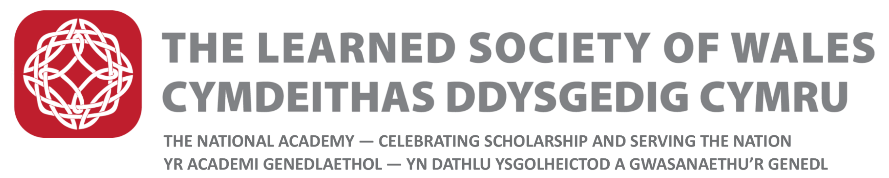 The Hugh Owen Medal of the Learned Society of WalesRevised Regulations (February 2022)The Medal is awarded by the Learned Society of Wales (LSW) and is named in honour of Sir Hugh Owen (1804-1881) the Welsh educator, philanthropist and pioneer of higher education in Wales.The Hugh Owen Medal of the Learned Society of Wales shall be awarded in recognition of significant contributions to educational research, or the application of research to produce significant innovations in education policy, professional educational and/or pedagogic practice in Wales.Nomination Process
Fellows and individuals from universities, industry and the general public will be invited to submit nominations between 1st March and 30th June each year. Assessment will be carried out in July and August with winners announced in September.  The Committee shall be free to consider persons other than those nominated.Nominations must come from individuals (not institutions, companies or organisations) and will need to be supported by two seconding proposersNomination forms will available from the LSW website  Forms should be submitted electronically and in accordance with the guidance for the year.Sufficient information must be provided for reasoned judgements to be made It is the nominator’s responsibility to provide adequate information on the form Incomplete forms will not be considered Unsuccessful nominations may be resubmitted in subsequent years on the appropriate forms.The nomination must be kept confidential between the Nominee, the Proposers and the SocietyExclusions The following are excluded from making nominations and being nominated: LSW medal Committee members Institutions, Organisations and Companies [proposers and nominees must be individuals].The CommitteeThe Medal shall be awarded to the person deemed to be the most worthy by a Committee comprising:One Fellow appointed by the General Purposes Committee who shall Chair the Committee;Two further Fellows (STEMM) appointed by the General Purposes Committee;
Members shall serve for a term of three years, or such shorter period as the Society may decide.  They will be eligible to serve for not more than two consecutive terms, following which a further period of three years shall elapse before any such member shall be eligible for re-appointment.   The Committee may co-opt or consult further Fellows of the Society as required.The Committee may conduct its business through meetings or by correspondence. The Committee shall reach its decision on the award of the Medal at a time previous to the award ceremony to be held in September of the same year.The Medal shall be awarded to one person during each Year but, in the event that the Committee concludes that no person meets the appropriate standard of excellence during a particular year, a Medal shall not be awarded.
The recipient will be awarded a specially struck commemorative medal and is expected to receive the Award in person at a ceremony. The Medal shall be normally presented by the President of the Society during a ceremony arranged by the Society in September.
Each medal will be accompanied by a monetary prize and an LSW certificate which will also include the sponsor’s logo.
Recipients will be invited to deliver a relevant public lecture and/or publish a short article normally within 12 months of the Award and the Society will support the medallist to do this. 